[29.11.2016]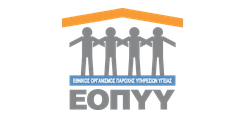 Με την απόφαση Γ3γ/Γ.Π.οικ.86411/16.11.2016 καθορίζονται οι ώρες εισόδου του κοινού στις Διοικητικές υπηρεσίες που στεγάζονται στην κεντρική υπηρεσία και στις Περιφερειακές Διευθύνσεις του Ε.Ο.Π.Υ.Υ., ως εξής:

Α) Κεντρική υπηρεσία του Ε.Ο.Π.Υ.Υ.
• Ωράριο εισόδου κοινού κάθε εργάσιμη ημέρα από 10:00 έως 13:00.
• Ωράριο εισόδου κοινού στο Γραφείο Γενικού Πρωτοκόλλου κάθε εργάσιμη ημέρα από 07:30 έως 15:30.

Β) Περιφερειακές Διευθύνσεις του Ε.Ο.Π.Υ.Υ.
• Ωράριο εισόδου κοινού κάθε εργάσιμη ημέρα από 08:00 έως 13:00.
• Ωράριο εισόδου κοινού στα Γραφεία Πρωτοκόλλου κάθε εργάσιμη ημέρα από 07:30 έως 15:30.

Γ) Φαρμακεία του Ε.Ο.Π.Υ.Υ.
Με την υπ' αριθμ. 206 απόφαση της 32ης/11-4-2012 συνεδρίασης του Δ.Σ. του Ε.Ο.Π.Υ.Υ., σε εξουσιοδότηση των διατάξεων της παραγράφου 12 του άρθρου 13 του Ν.4052/2012, αποφασίστηκε ότι το πρόγραμμα της λειτουργίας των φαρμακείων του Ε.Ο.Π.Υ.Υ., ανακοινώνεται δημόσια στον ιστότοπο του οργανισμού.

Πηγή: Taxheaven © Δείτε περισσότερα https://www.taxheaven.gr/news/news/view/id/32382